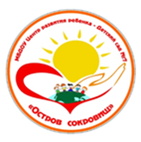                                                                                   Циклограмма работы ПДО по хореографиина 2021 – 2022 учебный год.Руководитель: педагог – хореограф Михайлова Рената Игнатьевна Утверждаю  заведующий МБДОУ ЦРР – Д/с №7 «Остров сокровищ» _______________Кириллина М.П.Согласовано ст.медсестраМБДОУ ЦРР – Д/с №7 «Остров сокровищ» _______________Мордовская И.С. День неделиГруппаВремяПонедельникПодг.гр «Сулусчаан»09.30-10.00ПонедельникСр.гр «Умники и Умницы» 10.10-10.30ПонедельникСт.гр «АБВГдейки»         10.40-11.05ПонедельникСт.гр «Развивайка»11.10-11.35ПонедельникПодг.гр «Почемучки»11.40-12.10Вторникср.гр «Кунчээн»09.30-09.50Вторник                                                ср.гр. «Сайдыы»10.10-10.35Вторникподг.гр. «Леди и Джентельмены»11.00-11.30Вторникср.гр «Знайки»                 11.40-12.00ВторникМаленькие балерины «Чуораанчык, Вундеркинды»15.30-15.55Среда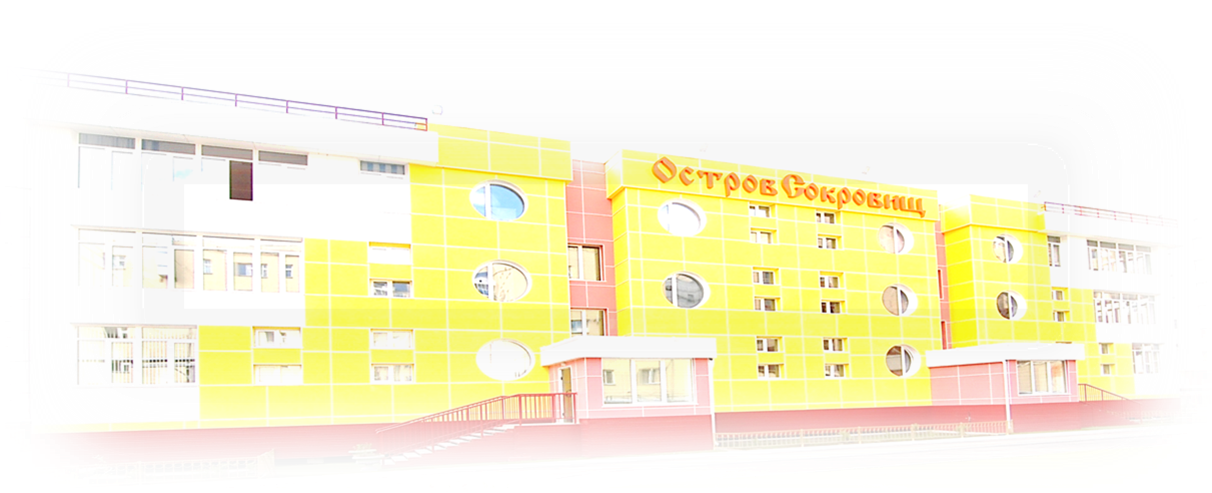 Средаподг.гр «Сулусчаан»10.00-10.30Среда      ст.гр «АБВГдейки»10.35-11.00                                              ст. гр. «Развивайка»11.10-11.35ср.гр. «Умники и Умницы»11.40-12.00четверг ср.гр. «Знайки»09.30-09.50четверг                                                 ст.гр. «Сайдыы»10.20-10.45четвергСр.гр «Кунчээн»10.50-11.10четвергПодг.гр «Леди и Джентельмены»Подг.гр «Почемучки»Маленькие балерины «Чуораанчык, Вундеркинды»11.25-11.5512.00-12.3015.30-15.55пятница     Сборный ансамбль «Развивайки»09.15-09.45пятницаСборный ансамбль «Сулусчаан»09.50-10.20пятница                                   Сборный ансамбль «Сайдыы»              10.30-11.00пятницаСборный ансамбль «АБВГдейки»11.10-11.40пятницаСборный ансамбль «Леди и Джентельмены»11.45-12.15